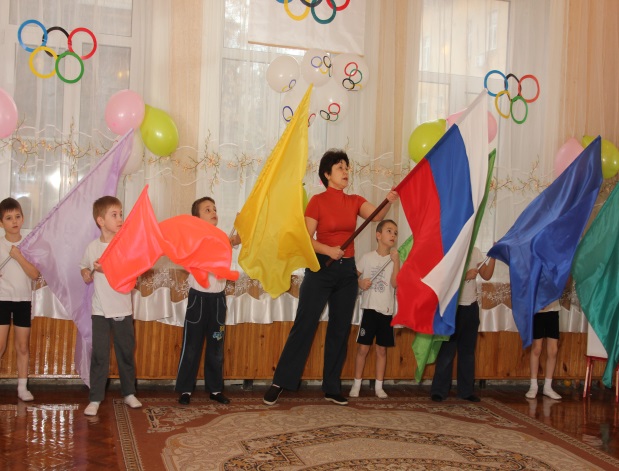 	Содержание.1.Общие характеристики МБДОУ детского сада № 11.2. Особенности образовательного процесса.3. Условия осуществления образовательного процесса.4. Результаты деятельности МБДОУ детского сада № 11 за 2013-2014 учебный год.5. Кадровый потенциал.6. Финансовые ресурсы МБДОУ детского сада № 11 и их использование в 2012-2013 учебном году.7. Решения, принятые по итогам общественного обсуждения.8. Заключение. Перспективы и планы развития.1. Общие характеристики образовательного учрежденияправовыми актами города Новочеркасска осуществляет Управление образования Администрации города Новочеркасска.Лицензия на образовательную деятельность: регистрационный  №1747 от 25 октября 2011 г.Характеристика микрорайона: МБДОУ детский сад № 11 расположен в центре города.Юридический адрес: 346410, Ростовская обл., г. Новочеркасск, пр. Ермака, 91 «А».Фактический адрес: Ростовская обл., г. Новочеркасск, пр. Ермака, 91 А, остановка «Дубовского», автобус  №3, №11, №21, №54, №12, маршрутка 50,53.Вблизи от МБДОУ расположены: МБОУ СОШ № 3, детский парк, торговый комплекс «Магнит», почтамт, сбербанк, РОСТО (ДСААФ),  недалеко расположена детская библиотека.Детский сад расположен внутри жилого комплекса.Характеристика учреждения и условий его функционирования.МБДОУ детский сад № 11 расположен в красивом маленьком здании постройки до 1931 года, в котором функционируют - 4 группы полного дня и 2 группы кратковременного пребывания детей, проектная мощность детского сада - 60 мест.Помещения и участки соответствуют государственным санитарно-эпидемиологическим требованиям к устройству правилам и нормативам работы ДОУ СанПин 2.4.1. 3049-13, нормам и правилам пожарной безопасности. Территория детского сада озеленена насаждениями по всему периметру. На территории учреждения имеются различные виды деревьев и кустарников, газоны, клумбы и цветники, «Экологическая тропа». Все прогулочные участки оснащены верандами, спортивная площадка оборудована с учётом правил обеспечения безопасности жизни и здоровья детей. 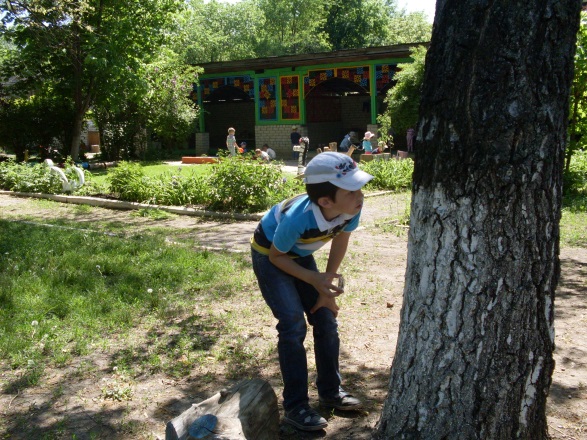 Учебные планы, режим дня, расписание занятий, составлены в соответствии с инструктивно-методическим письмом Министерства образования РФ от 14.03.2000г. № 65/23-16, а также с требованиями санитарно-эпидемиологических правил (СанПиН 2.4.1. 3049-13).Расписание занятий соответствует программе и гигиеническим требованиям к максимальной нагрузке.Основная цель учреждения на 2014-2015 учебный год совершенствование системы коррекционно - развивающего образования детей с нарушениями речи.Задачи :Внедрение в практику работы детского сада комплекса мер, направленных на своевременное обеспечение каждому ребенку адекватных условий для развития, воспитания, на основе индивидуально-ориентированного подхода. Модернизация структуры управления МБДОУ.Сайт детского сада :  http://taisiyads11.rusedu.netКонтактная информация: тел. 24-21-41; e-mail: dsteremok@rambler.ruПрием детей в учреждение   осуществляется с 2-х месяцев до 7 лет согласно Уставу учреждения  на основании: заявления родителей (законных представителей);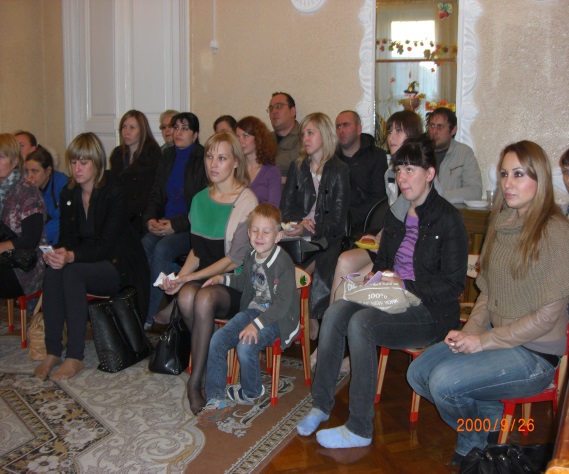 направления, выданного комиссией управления образования города;свидетельства о рождении ребенка;медицинской карты ребенка;документа, удостоверяющего личность одного из родителей (законных представителей);медицинского заключения о состоянии здоровья ребенка и заключения городской ПМПК центр «Диалог». При приеме ребенка в учреждение предъявляются документы, удостоверяющие личность ребенка и родителей (законных представителей). Другие документы предоставляются только для подтверждения прав на социальную поддержку по оплате за содержание ребенка в учреждении.	Структура образовательного учреждения и контингент воспитанников и учащихся. В МБДОУ функционируют  четыре группы полного дня, две группы  неполного дня (группы кратковременного пребывания)Режим работы детского сада:Группы полного дня: понедельник-пятница с 7.00до 19.00, выходные суббота-воскресенье. С 2010 года, постановлениями мэра города Новочеркасска от 19.01.2010 года № 97 и от 18.09.2009 года № 2476, приказами Управления образования Администрации города Новочеркасска от 28.01.2010 года № 70 и от 24.09.2009г. № 403, в целях реализации прав детей, не посещающих детские сады, на равные стартовые возможности получения дошкольного образования, в нашем детском саду функционируют группы кратковременного пребывания для детей 6-7 лет для детей. Дети находятся в детском саду: понедельник-пятница с 8.30 до 12.10, выходные суббота-воскресение. С ними проводят занятия воспитатель, учитель-логопед, педагог-психолог, инструктор по физической культуре, музыкальный руководитель.Структура управления МБДОУ.Управление детским садом осуществляется в соответствии с:Законом Российской Федерации «Об образовании»;Порядком организации и осуществления образовательной деятельности по основным общеобразовательным программам - образовательным программам дошкольного образования (Приказ Министерства образования и науки Российской Федерации (Минобрнауки России) от 30 августа 2013 г. N 1014); Федеральным государственным образовательным стандартом дошкольного образования; Уставом МБДОУ;Программой развития учреждения;Образовательной программой МБДОУ;Годовым планом МБДОУ.Управление строится на принципах единоначалия и самоуправления. Важным в системе управления МБДОУ является создание механизма, обеспечивающего включение всех участников педагогического процесса в управление. Управленческая деятельность по своему характеру является деятельностью исследовательской и строится на основе отбора и анализа педагогической и управленческой информации.Управляющая система состоит из двух структур:I структура – общественное управление:- педагогический совет;- психолого - медико-педагогический консилиум;- профсоюзный комитет;- родительский комитет, деятельность которых регламентируется Уставом МБДОУ и соответствующими положениями.II структура – административное управление, которое имеет линейную структуру:I уровень – заведующий МБДОУ.Управленческая деятельность заведующего обеспечивает: материальные,  организационные, правовые, социально – психологические условия для реализации функции управления образовательным процессом в ДОУ.Объект управления заведующего – весь коллектив.II уровень – заведующий по административно-хозяйственной части, старший воспитатель, старшая медсестра.Объект управления управленцев второго уровня – часть коллектива согласно функциональным обязанностям. III  уровень управления осуществляется воспитателями, специалистами и обслуживающим персоналом.Объект управления – дети и родители.2. Особенности образовательного процесса2.1Содержание обучения и воспитания детей. В нашем дошкольном образовательном учреждении используются как основная общеобразовательная программа, так и парциальные программы, направленные на коррекционную помощь и всестороннее развитие личности ребенка - типовая программа «Детство»; программа обучения и воспитания детей с фонетико – фонематическим недоразвитием речи Филичева Т.Б, Чиркина Г.В.; система коррекционно-развивающей работы в логопедической группе детского сада для детей с общим недоразвитием речи (с 4 до 7 лет) – Нищева Н.В.Среди образовательных технологий, традиционно применяемых в работе с детьми дошкольного возраста, в МБДОУ сохраняют актуальность и эффективность, прежде всего, личностно-ориентированные технологии, содержащие в виде элементов различные виды творческой, исследовательской, поисковой деятельности детей, игровые технологии. Высокий уровень квалификации воспитателей и специалистов позволяет реализовывать современные образовательные программы и технологии.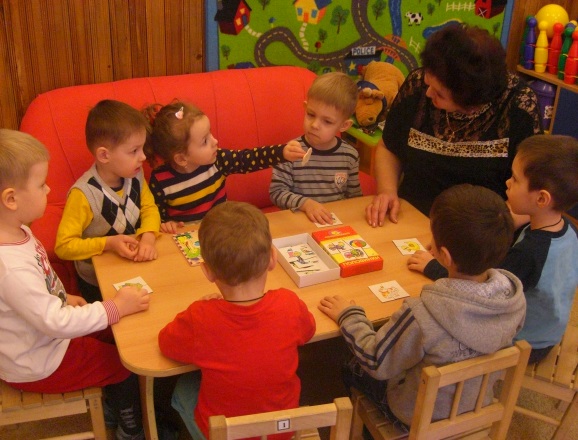 Цели и задачи, которые определены в программе развития детского сада, соответствуют нашим представлениям об основных направлениях модернизации системы дошкольного образования, обеспечивают новое качественное состояние педагогического процесса.Приоритетные направления  деятельности:охрана жизни и укрепление здоровья детей;обеспечение познавательно – речевого, социально – личностного, художественно – эстетического и физического развития детей;воспитание с учетом возрастной категории детей гражданственности, уважения к правам и свободам человека, любви к окружающей природе, Родине, семье;осуществления необходимой квалифицированной коррекции отклонений в речевом развитии детей.Учебно-методическое обеспечениеПрограммы, реализуемые в МБДОУ,  обеспечивают  высокий уровень коррекции нарушений в речевом и психофизиологическом развитии детей. Задачи коррекционной работы реализуются как на специальных коррекционных занятиях специалистов, так и во всех видах деятельности детей, что обеспечивает коррекционную направленность образовательного процесса в МБДОУ. Содержание коррекционной работы определяется по итогам полученных результатов комплексной диагностики детей и обеспечивает преемственность  решения коррекционных  задач на разных возрастных этапах.  В МБДОУ реализуются программы ранней коррекции речевого и психофизического  развития детей в возрасте от 2-х  лет, что позволяет обеспечить профилактику вторичных нарушений развития.2.3 Проектирование воспитательно-образовательного процесса Расписание занятий в каждой возрастной группе разработаны в соответствии с инструктивно – методическим письмом «О гигиенических требованиях к максимальной нагрузке на детей дошкольного возраста» и на основании СаНПиН 2.4.1. 3049-13 и согласованы с ТОУ Роспотребнадзора.Время учебной нагрузки не должно превышать:- в старшей подготовительной группе – 1 час – 1 час 10 мин.,- в средней группе   - 40 – 50 мин.,Время организованной взрослым деятельности составляет 3 часа 20 мин.Помимо занятий в I блок входят наблюдения, организация театрализованной и художественной деятельности, режимные моменты, работа кружков.На совместную деятельность в режиме дня на отводится 3 часа 20 минГигиеническое сопровождение образовательного процесса – это режим дня, который предусматриваетЧёткую ориентацию на возрастные, физические и психологические возможности ребёнка;Выделение достаточного времени для сна и прогулки, строгое соблюдение интервалов между приёмами пищи;Наличие целесообразного соотношения организованной взрослыми и самостоятельной детской деятельности, двигательной и интеллектуальной активности детей, соблюдение объёма учебной нагрузки на ребёнка.Особенности воспитательной системы МБДОУ : использование методики коллективных творческих дел;событийный характер больших коллективных дел;внедрение проектной деятельности младших школьников;здоровый образ жизни и благоприятный психологический климат в коллективе;создание условий для совместной деятельности дошкольников и младших школьников.В МБДОУ используются различные формы организации образовательного процесса: 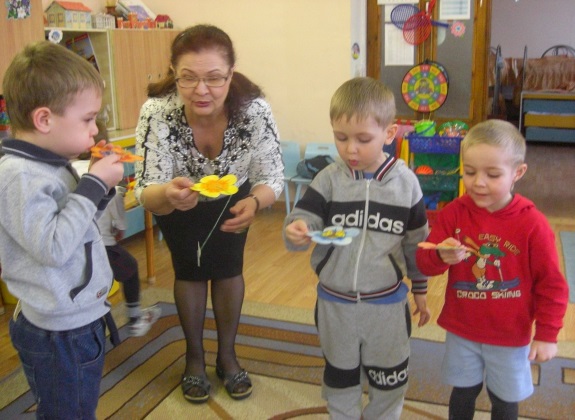 индивидуальные подгрупповые фронтальные занятия. Основные занятия сочетаются с кружковой работой.Все возрастные группы, функционирующие в МБДОУ,  являются логопедическими.С целью обеспечения взаимодействия воспитателей и специалистов организована деятельность психолого-медико-педагогического консилиума МБДОУ. Подгруппы на занятиях учителей- логопедов  и инструктора по  физической культуре, формируются на основе диагностики с учётом логопедических заключений,  состояния речи, физического развития и индивидуального развития детей. Эффективность диагностической и коррекционной работы с детьми обеспечивается путём координации деятельности воспитателей, специалистов и медицинской сестры, а так же взаимодействием  с городским ПМПК  и врачами-специалистами детской поликлиники.Организация  деятельности МБДОУ регулируются разработанными локальными актами: Положением о психолого-медико-педагогическом консилиуме; Положением о педагогическом совете;Положением об организации кружковой  работы, которые способствуют повышению качества воспитательно - образовательного процесса, коррекционной  и оздоровительной работы.Охрана и укрепление здоровья детей. Основной целью  физкультурно-оздоровительной работы в детском саду является  оздоровление ребенка, физическое развитие, воспитание положительного отношения к своему здоровью и формирования стремления к здоровому образу жизни. С 2010 года коллективом детского сада разработана и используется в работе комплексно-целевая программа «Планета здоровья», которая направлена:на охрану и укрепление здоровья детей;совершенствование их физического и психического развития;формирование у детей потребности в здоровом образе жизни;создание оптимальных условий для учебного труда и отдыха детей дошкольного возраста.       Кроме физкультурных занятий , двигательная активность детей дополняется проведением физкультурных минуток на занятиях, организацией подвижных игр на прогулках, спортивного часа  в режиме дня. Физическое направление развития детей включает в себя следующие формы работы: утреннюю гимнастику, гимнастику после сна, физкультурные занятия с комплексом корригирующих упражнений, физкультминутки, прогулки, подвижные игры, спортивные досуги, «Дни здоровья», занятия в кружке горизонтально-пластического балета «Грация». С целью снижения заболеваемости, сохранения и укрепления здоровья проводятся профилактические и оздоровительные   мероприятия: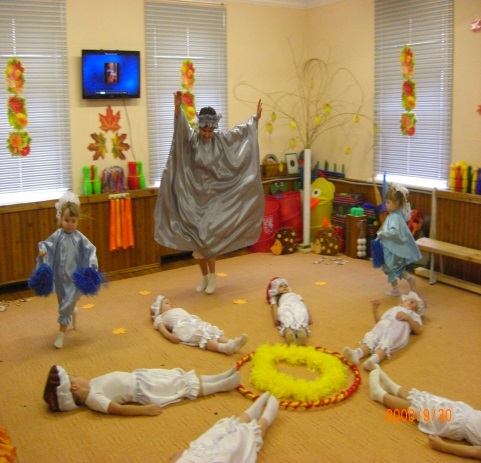 закаливающие мероприятия: облегченная форма одежды; босохождение; сон с доступом воздуха (+19, +17С); контрастные воздушные ванны;  солнечные ванны;  обширное умывание;  обтирания, обливания ног;витаминизация третьего блюда.С целью повышения интереса детей к физической культуре физкультурный  зал оснащен спортивным  оборудованием и инвентарем, во всех группах имеются физкультурные уголки. Особое внимание уделяется оздоровительным физкультурным занятиям разного типа: сюжетно-игровым, занятиям на спортивных комплексах и тренажерах. На занятиях осуществляется индивидуальный подход к детям при определении нагрузок, учитывается уровень физической подготовленности.Программы, направленные на укрепление здоровья детей: «Физическая культура в дошкольном возрасте» - В.Д.Глазырина, «Театр физического развития и оздоровления детей дошкольного и младшего школьного возраста»- Н.Н. Ефименко, « Малый театр физического воспитания и оздоровления детей первых трёх лет жизни», «Как воспитать здорового ребенка» - В.Г. Алямовская.Все формы проведения занятий служат не только  оздоровлению детей, но и развивают двигательной активность и непринужденность, а так же приучают их к здоровому образу жизни.Организация специализированной (коррекционной) помощи.Учитывая специфику и вид детского сада, коррекционно-развивающую направленность осуществляют учителя – логопеды, педагог -психолог и педагоги дошкольного учреждения.   Проведение всего комплекса коррекционного обучения требует совмещения специальных занятий по исправлению недостатков речи   с выполнением общих программных требований. 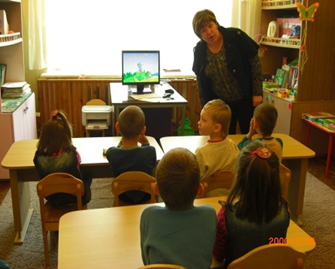         В настоящее время в нашем  дошкольном учреждении разработан режим дня, отличающийся от обычного. Предусмотрено проведение логопедом фронтальных, подгрупповых и индивидуальных занятий. Наряду с этим во второй половине дня выделяется специальное время для работы воспитателя с подгруппами и отдельными детьми по коррекции речи по  заданию логопеда  «коррекционный час». Воспитатель планирует свою работу с учетом программных требований и речевых возможностей дошкольников, так как в процессе коррекционно –воспитательной работы учитываются речевые возможности каждого дошкольника.  Воспитание и образование строится в соответствии с Образовательной программой дошкольного учреждения, а также по специальным (коррекционным) программам предусматривающим, наряду со всесторонним развитием детей, коррекцию дефектного становления речи с учетом особенностей психофизического развития и индивидуальных особенностей ребенка.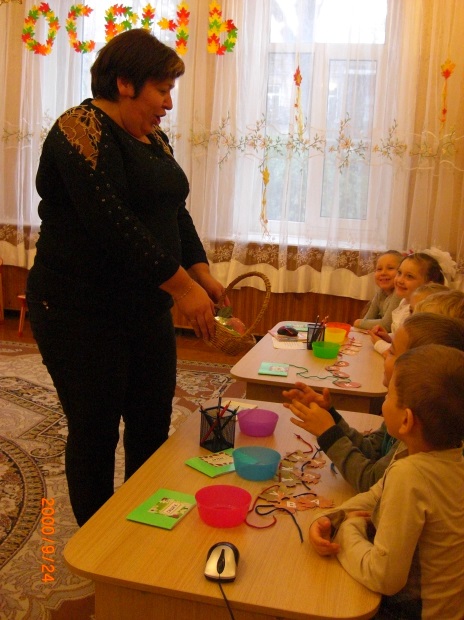         В группах комбинированной направленности для детей с нарушениями речи предусматривается четкая организация коррекционного процесса. Она обеспечивается: своевременным обследованием детей;рациональным составлением расписания специально-организованной деятельности;3.планированием фронтальной, подгрупповой и индивидуальной работы;4.оснащением  кабинетов всех специалистов необходимым оборудованием и наглядными пособиями;5. совместной работой учителя-логопеда с родителями, воспитателями,  специалистами детского сада. В течение всего времени обучения детей непрерывно осуществляется диагностика и мониторинг который позволяет отследить эффективность проводимой коррекционно- образовательной деятельности специалистов.Благодаря согласованной работе учителей-логопедов, руководителя физической культуры, музыкального руководителя и воспитателей мы получаем положительные тенденции в коррекционно-развивающей работе. Экспериментальная работа и кружковая деятельность.Этноориентированное содержание образовательного процесса в детском саду «Теремок»  в контексте реализации ФГОС мы осуществляем через работу этнокультурного центра «Флорики» , который включил в себя следующие аспекты:В основной части ОП это разделы народоведение и красноречие, а вариативная часть представлена разделом этнография. 1. Народоведение: Знания народного календаря (месяцеслов, особенности каждого месяца: приметы, пословицы, поговорки, загадки; календарные обрядовые праздники и гуляния; 2. Красноречие Системное знакомство с устным народным творчеством (пестушки, потешки, заклички, поговорки, загадки, былички, сказки и т.д) Народный театр.Театр «Ладушки».3. Этнография. Программа по музейной педагогике «Жизнь казачьего народа».Этнографические знания о народном быте - теория (о труде, орудиях труда и быта, жилище, убранстве,  костюме, праздниках)Практические занятия по рукоделию (изготовление обрядовых кукол из различного остаточного материала  - тряпочек, соломы, травы, ниток; заготовки, печение, плетение, вышивание и т.д.)4. Программа дополнительного образования культурологической направленности (историко-культурные традиции и духовное наследие) «Калинка». Хореография на основе музыкального и устного фольклора. Народный календарьСлушание и пение народных песен.Заклички, считалки, кричалки.Народная хореография.Народные игры.Календарные праздники.5.  Программа дополнительного образования художественно-эстетической направленности (декоративно-прикладное искусство, ИЗО и  ремесла ) «Золотая ниточка». Знакомство с народным декоративно-прикладным искусством, ремеслами через экскурсии в музей и занятий в мастерской народных ремесел.6. Программа дополнительного образования культурологической направленности «Рябинушка» (кружок по духовному воспитанию детей дошкольного возраста ).7. Программа педагогического клуба для   педагогов МБДОУ «А что у вас?..»8. Раздел программы: Игротека народных игр (казачьи подвижные и развивающие игры, игры-забавы и т.д.).9. Программа семейных клубов «Берегиня» и «Беседы у камина» (пропаганда этнокультурных знаний среди родителей). Воспитательная система детского сада  ориентирована на личность ребенка, на развитие его природных  способностей, на создание  социальной защищенности и творческого содружества.Основные направления и формы  воспитательной работы:- умственное воспитание (развитие интеллектуальной культуры и познавательных мотивов);- нравственно-патриотическое воспитание - беседы, праздники,  экскурсии,  встречи с интересными людьми, проектная деятельность;- физическое развитие и оздоровление детей - Дни здоровья,  игры-эстафеты, спортивные часы и праздники, уроки безопасности;- художественно-эстетическое воспитание - театрализованные представления, музыкальные гостиные, творческие конкурсы, выставки, музыкальные викторины, концерты, посещение выставок и театров.       В 2012-2013 учебном году в МБДОУ оказывались следующие бесплатные дополнительные образовательные услуги в рамках кружковой работы в соответствии с пожеланиями родителей и решением Совета педагогов учреждения по следующим направленностям:кружок горизонтального пластического балета «Грация» занятия с детьми проводятся по программе «Театр физического развития и оздоровления детей дошкольного и младшего школьного возраста»- Н.Н. Ефименко;кружок ИКТ «Всезнайки» - программа кружка включает в себя два основных раздела: 1- раздел посвящен основам безопасности жизнедеятельности: просмотры мультипликационных уроков осторожности,  компьютерные игры  по правилам дорожного движения; 2-  раздел включает несколько видов занятий для развития начальных математических навыков, фантазии, памяти, логики а также  театрализованную деятельность;кружок по изучению ПДД «Зеленый огонек» - в нем проводятся занятия с детьми и родителями по правилам дорожного движения, ведутся беседы  – как педагогами, так и сотрудниками ГИБДД с воспитанниками и родителями МБДОУ, организуются праздники, развлечения.Преемственность дошкольных образовательных программ и программ начального общего образования. МБДОУ детский сад № 11 ориентировано на успешное разностороннее обучение и воспитание детей дошкольного возраста путем создания положительного социально-психологического климата в среде участников образовательного процесса (педагогов, детей и их родителей), путем интеграции воспитательных и образовательных возможностей детского сада.В МБДОУ успешно решается задача создания условий по повышению качества образовательной и воспитательной работы с детьми, по осуществлению преемственности между дошкольным и начальным общим образованием (сотрудничество с  МОУ СОШ №3 им. атамана М.И. Платова). Этому способствуют:деятельность в режиме обновления содержания, внедрение новых информационных технологий, ФГОС ДО;взаимодействие с семьей на принципах сотрудничества и активного вовлечения родителей в жизнь детского сада;развивающая образовательная  среда групп и кабинетов;совместная деятельность дошкольников и младших школьников.Целями нашей работы со школой являются:  создание преемственности и успешной адаптации при переходе из детского сада в школу;  создание благоприятных условий в детском саду для развития познавательной активности, самостоятельности, творчества каждого ребенка;          с детского сада увлечь детей перспективой  школьного обучения, вызвать желание учиться в школе. Для этого мы заботимся об укреплении и сохранении здоровья детей, готовящихся к обучению в школе; всестороннее развиваем их, позволяя в дальнейшем успешно овладеть школьной программой; совершенствуем приемы и методы формирования у детей самостоятельности и ответственности в выполнении заданий и поручений взрослых; создаем благоприятные условия для психического и личностного развития ребенка.Основные формы работы с родителями.Организация  тесного взаимодействия и конструктивного партнерства родителей и педагогов в создании модели взаимодействия МБДОУ и семьи по вопросу ранней профилактики школьной дезадаптации, здоровьесберегающей среды образовательного учреждения, в укреплении здоровья детей и обеспечении их безопасности - одна из приоритетных задач работы коллектива детского сада.Дошкольное учреждение поддерживает желание родителей приобрести знания, необходимые для воспитания детей. Педагогический коллектив для этого предлагает родителям различные виды сотрудничества и совместного творчества. 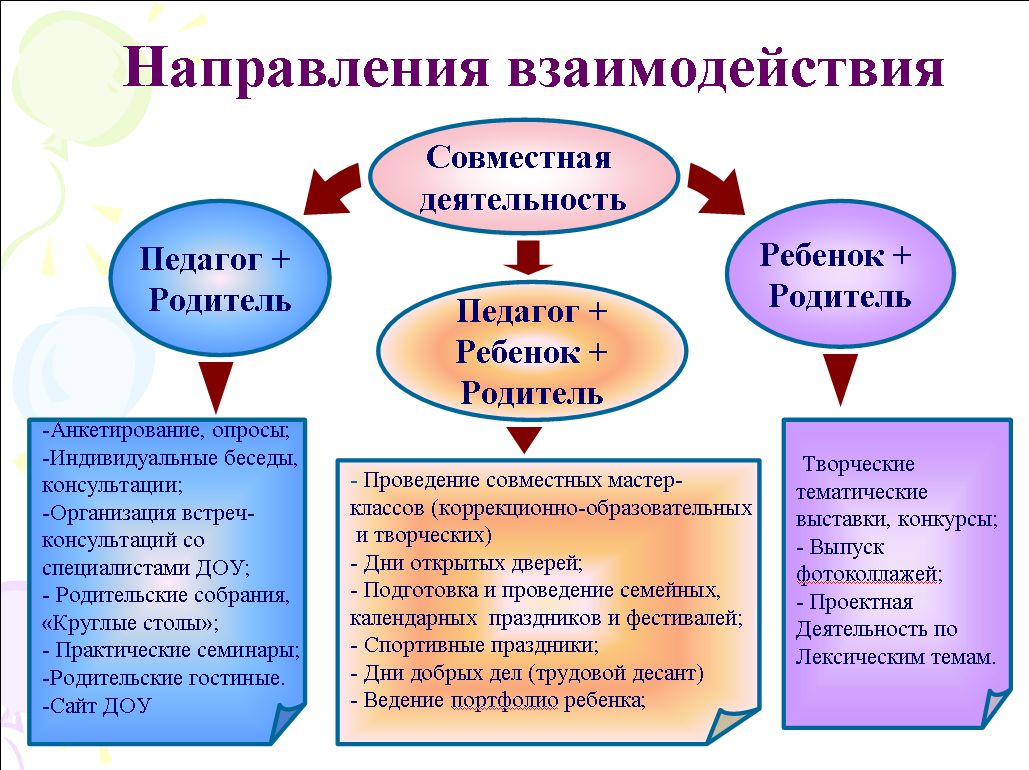 	3. Условия осуществления образовательного процесса в МБДОУ детском саду №11Организация предметной среды и материальное оснащение. В МБДОУ создана предметно-развивающая среда, отвечающая  требованиям СанПиН, с учетом возрастных и психологических особенностей детей, зарождающихся половых склонностей и интересов и конструирована так, чтобы ребенок в течение дня в детском саду мог найти себе увлекательное дело, занятие.  Помещения групп оборудованы игровыми зонами, отражающими многообразие окружающего мира и развивающими сенсорные способности детей. В группах созданы условия для самостоятельной деятельности детей на основе свободного выбора; обеспечивается баланс между дидактическим, игровым, спортивным и другим оборудованием; дидактический материал подбирается с учетом функциональности, качества, эстетичности, возможности активной и целенаправленной деятельности; имеются музыкальные, театрализованные уголки для творческого развития. Групповые помещения обеспечены мебелью и игровым оборудованием в достаточном количестве.В детском саду функционируют 4 групповые комнаты; 1 спальная комната, 2 логопедических кабинета, музыкальный и физкультурный зал, кабинет педагога-психолога, медицинский кабинет, методический кабинет  с библиотекой для педагогов, родителей и детей.   Пищеблок,  кухня, раздаточная   и складские помещения, которые находятся в отдельно стоящих помещениях. Кабинеты и групповые комнаты оснащены современным, экологически безопасным оборудованием, соответствующим дошкольному возрасту, предметно – развивающая среда создана в соответствии с интересами и потребностями детей, реализуемой программой и детскими видами деятельности и включает:- предметы, материалы, пособия, направленные на развитие органов чувств, двигательного аппарата, интеллектуальных, творческих способностей, речевой активности, а также содействующие развитию навыков повседневной практической деятельности и ознакомлению с окружающим миром; - развивающие зоны по видам деятельности в групповых    помещениях;- специально оборудованные помещения по видам детской деятельности.  Для повышения методической компетентности педагогов, образовательно-коррекционной  работе с детьми  и информационно-просветительской  с родителями  в МБДОУ используются компьютерные технологии, мультимедийное оборудование. Кабинеты специалистов оснащены компьютерами, ноутбуками, имеется  выход в интернет. Небольшая наполняемость групп позволяет осуществлять как подгрупповые, так и индивидуальные занятия с детьми. В нашем «Теремке» рады применять, обучать  и воспитывать  Вашего ребенка квалифицированные специалисты, работающие по блокам:-образовательный: подразумевает реализацию базовой и коррекционных программ  с учетом психофизиологических особенностей детей в режиме дня; -логопедический: осуществляется диагностическая коррекционно – развивающая, профилактико -консультативная работа с детьми дошкольного возраста, имеющими проблемы в речевом развитии.-психологический: проводится диагностика особенностей развития интеллектуальной сферы ребенка, коррекционно-развивающий занятия по выявленным проблемам ребенка, психопрофилактическая  и консультативная работа с педагогами и родителями.-дополнительного образования: направлен на углубление музыкально-эстетическое воспитание, так же на безопасность и развитие творческих способностей.- медицинский: предусматривает создание здоровьесберегающей среды для сохранения и укрепление физического здоровья детей. Обеспечение  безопасности жизни и деятельности ребенка.Обеспечению  безопасности жизни и деятельности ребенка мы уделяем большое значение. Вся территория ограждена кирпичным забором, вход во двор  осуществляется через калитку с электронными ключами, на центральном входе ведется видеонаблюдение. Противопожарная и антитеррористическая защищенностьС целью обеспечения противопожарной и антитеррористической безопасности Администрацией разработаны планы, инструкции и тренировочные занятия по пожарной  и антитеррористической безопасности, чрезвычайным ситуациям, в здании детского образовательного учреждения имеются:Автоматическая охранно-пожарная сигнализацияСистема оповещения людей о пожареКнопка экстренного реагирования и вызова милицииПервичные средства пожаротушенияЭвакуационное освещение на путях эвакуацииНа территории дошкольного учреждения ведется видеонаблюдениеБезопасность воспитанников во время образовательного процессаВ ДОУ разработано тематическое планирование по выполнению программы «Основы безопасности и жизнедеятельности детей дошкольного возраста» Н.Н. Авдеевой, О.Л, Князевой.  Педагоги знакомят детей с правилами поведения в различных чрезвычайных ситуациях, развивают психологическую устойчивость поведения в опасных ситуациях, защитные рефлексы и навыки взаимопомощи, формируют сознательное и бережное отношение детей к своей безопасности и безопасности окружающих. Для обеспечения безопасности воспитанников в дошкольном учреждении осуществляются следующие мероприятия:Проводятся инструктажи педагогических работников по охране жизни и здоровья детейПроводятся обучение коллектива действиям в чрезвычайных ситуацияхПроводятся учебные тренировки по эвакуации воспитанников и персоналаБеседы с воспитанниками о безопасности жизнедеятельности, основы пожаробезопасности, правила поведения на дороге.Реализуется план работы по профилактике травматизмаВ начале учебного года проводятся испытания спортивного оборудования. Составляются акты-допуски на занятия в спортивном зале.Ежедневный осмотр территории для исключения травмоопасных ситуаций с воспитанниками. Территория дошкольного учреждения огорожена забором, калитки во время прогулок детей и в ночное время закрываются.В начале учебного года проводится укрепление всей мебели, во избежание травмоопасных ситуаций.Психологическая безопасность воспитанников обеспечивается и гарантируется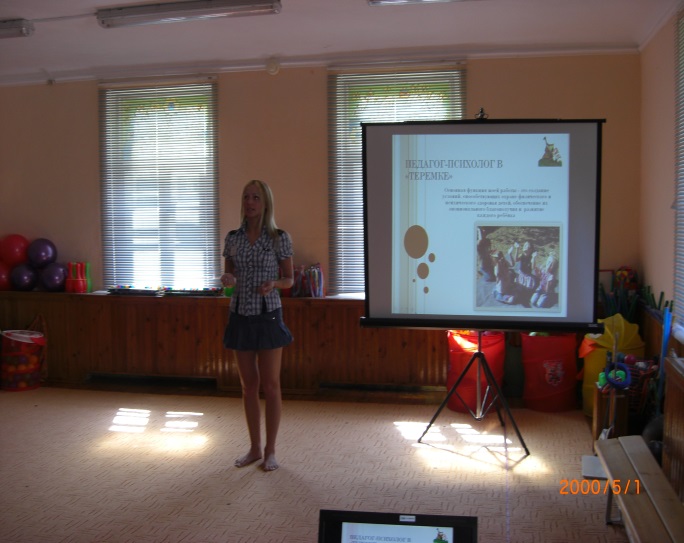 Нормативно-правовыми актамиЗакон РФ «Об образовании».Конвенция о правах ребенка.Семейный кодекс РФ.Концепция дошкольного воспитания.Федеральный закон «Об основных гарантиях прав ребенка в РФ».Устав МБДОУ.Типовое положение о дошкольном образовании и др.Состояние медико-социальных условий.Медицинское обслуживание детей в МБДОУ строится на основе нормативно правовых документов: Приказа Министерства образования РФ от 30.06.92 г. № 186/272 «О совершенствовании системы медицинского обеспечения детей в ДОУ» Санитарно-эпидемиологическим правилам СанПиН 2.4.1. 3049-13   Письма МО РФ от 14.03.00 г № 65/23-16 «О гигиенических требованиях к максимальной нагрузке на детей дошкольного возраста в организационных формах обучения» Методических рекомендаций Минздрава и Института питания АМН «Питание детей в дошкольных детских учреждениях»В МБДОУ качественно осуществляется медицинское сопровождение каждого ребенка: имеется медицинский кабинет, логопедический кабинет, кабинет психолога. Так же осуществляется контроль за здоровьем и физическим развитием воспитанников как медицинским персоналом МБДОУ, так и узкими специалистами (медицинская сестра и врач педиатр) МБУЗ ДГБ «Детской городская больницы» по договору о сотрудничестве.Оснащение помещений соответствует санитарно-эпидемиологическим требованиям к устройству, содержанию и организации режима работы дошкольных образовательных учреждений.Учитывая индивидуальные особенности состояния здоровья ребенка, перенесенные инфекционные заболевания  дети распределяются по группам здоровья и намечаются пути их оздоровления. Дети с хроническими заболеваниями, часто болеющие дети берутся на диспансерный учет с последующими оздоровительными мероприятиями.Материально-техническая база.Состояние материально-технической базы соответствует всем педагогическим требованиям, современному уровню образования и санитарным нормам. Специально оборудованы для прогулок детей четыре площадки с теневыми навесами и специальным оборудованием для организации игр детей, мероприятий. На территории разбито большое количество цветников и клумб, также имеется «Экологическая тропа» с аллеей лекарственных растений, свой небольшой огород на котором дети совместно с педагогами  выращивают  овощи и ягоды.Информационно-технические условия обеспечивают стабильное функционирование и развитие МБДОУ. В МБДОУ имеется:  музыкальный центр,  магнитофоны,  мультимедийная установка, компьютеры, ноутбуки, принтеры, копиры.Качество и организация питания.Отправляя своего ребенка в детский сад. Родители беспокоятся о многом, но самый главный вопрос - как малыш будет питаться. По нормам института питания, в  нашем саду имеется  два сезонных меню: осенне-зимнее и весенне–летнее. Большое внимание при организации питания  воспитанников МБДОУ уделяется   витаминизации блюд.  Ежедневно даются витаминные салаты из свежих овощей, фрукты, соки. 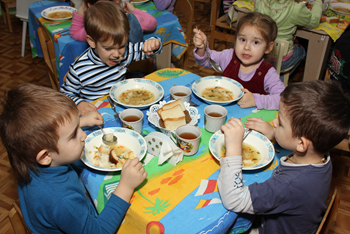 Организовано пятиразовое  питание детей: первый завтрак; второй завтрак; обед; полдник; и ужин. В меню не повторяются блюда, сходные по составу и  вносятся только те блюда, на которые имеются технологические карты, с учетом требований ГОСТа 50762-95.В группах круглосуточно соблюдается питьевой режим.4. Результаты деятельности МБДОУРезультаты работы по снижению заболеваемости, анализ групп здоровья в сравнении с предыдущим годом. Ежемесячно и ежеквартально медицинской сестрой проводятся анализ посещаемости и заболеваемости детей. Результаты, причины заболеваний обсуждаются на медико - педагогических совещаниях, где принимаются меры по устранению причин заболеваемости. Служба мониторинга детского сада, в которую входят заведующий,   старший воспитатель, медицинская сестра МБДОУ, инструктор по физической культуре, учителя-логопеды, педагог психолог  и воспитатели занимается сбором и анализом данных о здоровье и физическом развитии каждого ребенка. Служба отслеживает динамику показателей  индекса здоровья детей дошкольного, выявляет часто болеющих детей, отслеживает динамику по детям с хроническими заболеваниями, распределение детей по группам здоровья, динамику показателей заболеваемости Все данные вносятся и индивидуальные листы здоровья и в паспорт здоровья группы.Показатели    эффективности оздоровительных мероприятий.В целом динамика здоровья воспитанников удовлетворительная, о чем свидетельствует коэффициент физического здоровья детей, посещающих МБДОУ детский сад №11:В результате проводимых мероприятий в 2013 – 2014  учебном году отмечено заметное снижение заболеваемости детей:Сравнительный анализ заболеваемости детейРезультаты работы коллектива МБДОУ по реализации физкультурно – оздоровительного направления подтверждают, что созданная в детском саду система по здоровьесбережению позволяет качественно решать цель сохранения и укрепления здоровья дошкольников. Наш детский сад будет продолжать работу по комплексному использованию здоровьесберегающих технологий для сохранения и укрепления здоровья.  Достижения педагогов, воспитанников, образовательного  учреждения.Систематический  мониторинг   воспитательно-образовательной деятельности воспитателей и специалистов детского сада позволяет добиваться высоких результатов, подтверждением чему являются данные систематического анализа выполнения воспитанниками основных разделов программы:Анализ результатов показывает, что уровень эффективности работы педагогов  в сравнении с началом года повысился на 41%.Одним из показателей работы дошкольного учреждения является мониторинг успехов и результатов учебы детей в школе.Учителя начальных классов образовательных учреждений, в которых учатся наши выпускники, отмечают, что у детей нашего сада сформирован высокий уровень учебной деятельности, имеется большой потенциал интеллектуальных и организаторских способностей.Повышая свой профессиональный уровень, педагоги МБДОУ, становятся участниками конкурсного движения, принимают участие в  методических объединениях, обучающих семинарах для педагогов города, авторами составителями проектов, методических разработок, методических рекомендаций.В течение года принимали участие в ГМО, ПГ, ТГ, семинарах, открытых просмотрах, конкурсах, подготовлены выступления5. Кадровый потенциалПедагоги МБДОУ – специалисты высокой квалификации, их отличает творческий подход к работе, инициативность, доброжелательность, демократичность в общении, открытость.Общая численность педагогических и руководящих работников составляет 14 человек. В него входит  заведующий, старший воспитатель, учителя- логопеды, педагог-психолог, инструктор по физической культуре, музыкальный руководитель и 7 воспитателей. Обеспеченность педагогическими кадрами составляет 93%.В МБДОУ №11 стабильный, творческий коллектив. Все педагоги своевременно проходят курсы повышения квалификации. За 5 лет – 71,5% педагогов прошли курсовую переподготовку.Стаж работы всех категорий педагогических кадровВ течение учебного года коллектив МБДОУ вместе с воспитанниками и родителями  принимал активное участие в городских и региональных мероприятиях.Педагогический коллектив неоднократно награждался грамотами, имеет  благодарственные письма от начальника управления образования Администрации г. Новочеркасска.6. Финансовые ресурсы МБДОУ и их использованиеКак и все муниципальные образовательные учреждения, наш детский сад получает бюджетное финансирование, которое за год распределяется следующим образом:7. Решения, принятые по итогам общественного обсужденияРезультат и качество деятельности  МБДОУ  свидетельствуют о  положительной тенденции  роста качества управления и правильно выбранной стратегии  развития образовательного учреждения.Реализуемая в нашем детском саду система повышения квалификации кадров способствовала росту квалификации и профессионализма педагогов, что положительно отразилось на повышении качества образовательной деятельности в МБДОУ. Показатели свидетельствуют о том, что организованная воспитательно-образовательная деятельность способствовала развитию детей, сохранению и укреплению здоровья, накоплению социокультурного опыта, предоставляя возможность ярко и содержательно прожить дошкольное детство.Для реализации основных приоритетных  направлений в деятельности МБДОУ №11 приняты решения: 1. Считать работу педагогического коллектива за 2013 — 2014 учебный год удовлетворительной. 2. Приоритетными направлениями работы на 2014 — 2015 учебный год считать: Разработка основной общеобразовательной программы и программы развития МБДОУ в соответствии с Федеральными государственными образовательными стандартами; Повышение эффективности коррекционно-образовательного  процесса через организацию разных форм образовательной деятельности с детьми и родителями, совершенствование образовательной среды, режима пребывания ребенка в МБДОУ в соответствии с Федеральными государственными образовательными стандартами; Участие в муниципальных, региональных, федеральных конкурсах педагогической деятельности и инноваций;Совершенствование системы работы по развитию речевых и коммуникативных умений детей, направленную на формирование компонентов устной речи (произносительная сторона речи, связная речь), через использование в педагогическом процессе моделирования новых эффективных средств и методов обучения. Совершенствование системы комплексно-тематического планирования образовательного процесса с включением инновационных технологий, с учетом требований ФГОС ДО; Продолжить работу по внедрению регионального компонента содержания образования через все направления образовательной деятельности в МБДОУ.8.Перспективы и планы развития:1.Внесение необходимых изменений в модели организации образовательного процесса требованиями ФГОС ДО.2. Организация работы постоянно действующего внутреннего практико-ориентированного семинара для педагогов по теме «Работаем по ФГОС ДО».3. Содействие повышению уровня социального партнерства дошкольного учреждения и семьи в условиях внедрения ФГОС ДО .4.Развитие кадрового потенциала. Системная организация работы повышения квалификации педагогических кадров в соответствии с ФГОС ДО, через  формирование у педагогов мотивации для участия в методической работе МБДОУ, города, области.5. Содействовать повышению качества предоставляемых педагогами материалов для участия в мероприятиях различного уровня посредством изучения передового педагогического опыта.6. Развитие и обновление материально-технической базы МБДОУ. Проведение необходимых ремонтных работ; пополнение  и обновление предметной среды  в  помещениях и на территории учреждения современным развивающим оборудованием в соответствии с требованиями ФГОС ДО.Наименование учреждения в соответствии с Уставом: муниципальное бюджетное  дошкольное образовательное учреждение компенсирующего  вида детский сад №11 (сокращенное название МБДОУ детский сад № 11).Год основания: детский сад проводит воспитательную работу с детьми и успешно развивается с 1931 года.Учредитель: функции и полномочия учредителя в соответствии с федеральными  и  областными  законами,   нормативными   и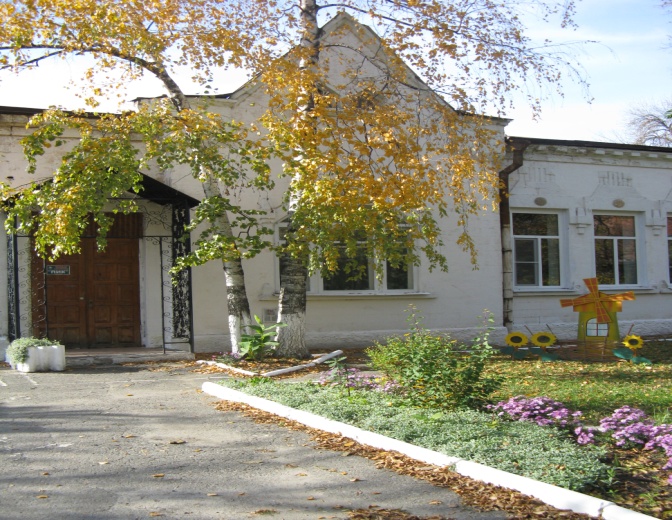 Группы полного дняВозрастЧисло воспитанников2 младшая группа2-3 года21 чел.Старшая5-6 лет25 чел.Подготовительная к школе группа №16-7 лет19 чел.Подготовительная к школе группа №26-7 лет16 чел.Группа кратковременного пребывания4-7 лет 6 чел.Группа кратковременного пребывания4-7 лет6 чел.Направленияразвития воспитанников, (образовательная область) /нормативно-правовое обеспечениеОбщеобразова-тельные программы дошкольного образованияПарциаль-ные программыКоррекцион-ные программыПрограммы (методические разработки) дополнительного образованияСоциально-коммуникативное развитиеДетство: Программа развития и воспитания детей в детском саду /  З.А. Михайлова, В.И. Логинова, Т.И. Бабаева и др.«Я-ты-мы»О.Л. Князева, Р.Б. СтеркинаКомплексно-целевая программа «Флорики»Познавательное развитиеДетство: Программа развития и воспитания детей в детском саду /  З.А. Михайлова, В.И. Логинова, Т.И. Бабаева и др.«Юный эколог» С.Н. Николаева«Сказочные лабиринты игры» В.В. ВоскобовичКомплексно-целевая программа «Флорики»Речевое развитиеДетство: Программа развития и воспитания детей в детском саду /  З.А. Михайлова, В.И. Логинова, Т.И. Бабаева и др.«Программа коррекцион-но –развивающей работы в логопедической группе детского сада для детей с общим недоразвитием речи» Н.В. НищеваПрограмма обучения и воспитания детей с фонетико – фонематическим недоразвитием. Филичева Т.Б, Чиркина Г.В.«Программа логопедической работы по преодолению общего недоразвития речи у детей» Т.Б. Филичева, Г.В.Чиркина, Т.В.ТумановаКомплексно-целевая программа «Флорики»Художественно-эстетическое развитиеДетство: Программа развития и воспитания детей в детском саду /  З.А. Михайлова, В.И.Логинова, Т.И. Бабаева и др.«Цветные ладошки» И.А. Лыковой«Ритмическая мозаика» А.И. Бурениной«Кукляндия» М.И. Родиной, А.И. БуренинойКомплексно-целевая программа «Флорики»Физическое развитиеДетство: Программа развития и воспитания детей в детском саду /  З.А. Михайлова, В.И. Логинова, Т.И. Бабаева и др.Физическая культура в дошкольном возрасте. В.Д. Глазырина«Театр физического воспитания и оздоровления детей дошкольного и младшего школьного возраста» Н.Н. Ефименко «Малый театр физического воспитания и оздоровления детей первых трех лет жизни. Ранний возраст» Н.Н. Ефименко.Комплексно-целевая программа «Флорики»Коррекционное«Программа коррекционно –развивающей работы в логопедической группе детского сада для детей с общим недоразвитием речи» Н.В.Нищева«Устранение открытой ринолалии у детей» Г.Н. Соломатина, В.М. Водолацкий   «Программа логопедичес-кой работы с заикающими-ся детьми» С. А. МироноваПрограмма обучения и воспитания детей с фонетико – фонематичес-ким недоразвитием. Филичева Т.Б, Чиркина Г.В.«Программа логопедической работы по преодолению общего недоразвития речи у детей» Т.Б.Филичева, Г.В.Чиркина, Т.В.ТумановаКомплексно-целевая программа «Флорики»Название документа Локальный акт утверждающий документСсылка на сайтГодовой календарный учебный графикПриказ заведующего МБДОУ  от 24.08.2013 №64http://taisiyads11.rusedu.netУчебный планПриказ заведующего МБДОУ  от 26.09.2013 №57http://taisiyads11.rusedu.netРасписание занятийПриказ заведующего МБДОУ  от 26.09.2013 №57http://taisiyads11.rusedu.net№ п/пСтатистикаГодыГодыГоды№ п/пСтатистика2011 – 20122012 – 20132013 – 201411.Показатели эффективности ЧБД46522.Индекс здоровья1,51,71,633.Пропущено дней по болезни одним ребенком0,60,80,7201220122013201320142014Кол-во не болевшихИндекс здоровКол-во не болевшихИндекс здоров.Кол-во не болевшихИндекс здоров.920%1938%2452%2011 год2012 год2013 год2014  годКол-во случаевКол-во случаевКол-во случаевКол-во случаев62534639Заболеваемость Заболеваемость Показатели по календарным годамПоказатели по календарным годамПоказатели по календарным годамПоказатели по календарным годамПоказатели по календарным годамПоказатели по календарным годамПоказатели по календарным годамПоказатели по календарным годамЗаболеваемость Заболеваемость 2012г.2012г.2012г.2013г.2013г.2014 г.2014 г.2014 г.Заболеваемость на 1 ребенка, %Заболеваемость на 1 ребенка, %1,05%1,05%1,05%0,6%0,6%1%1%1%Простудные заболевания, %Простудные заболевания, %0,2%0,2%0,2%0,1%0,1%0,3%0,3%0,3%Часто болеющие дети, %Часто болеющие дети, %5 чел .- 10%5 чел .- 10%5 чел .- 10%4 чел .-  8%4 чел .-  8%5 чел. – 11%5 чел. – 11%5 чел. – 11%Хронические заболевания, %Хронические заболевания, %4 чел. – 8,5%4 чел. – 8,5%4 чел. – 8,5%4 чел. – 8%4 чел. – 8%4 чел. – 9 %4 чел. – 9 %4 чел. – 9 %Группы здоровьяГруппы здоровьяПоказатели по календарным годамПоказатели по календарным годамПоказатели по календарным годамПоказатели по календарным годамПоказатели по календарным годамПоказатели по календарным годамПоказатели по календарным годамПоказатели по календарным годамПоказатели по календарным годамГруппы здоровьяГруппы здоровья2012 год2012 год2012 год2013 год2013 год2013 год2013 год2014  год2014  годГруппы здоровьяГруппы здоровьяКоличество детейКоличество детей%КоличестводетейКоличестводетей%%Количестводетей%11111123,4%336%6%24%22333370,3%474788%88%4892%33336,3%336%6%24%Муници-пальныеМероприятиеПроблемаФорма участияФ.И.О.  педагогаМуници-пальныеАвгустовская конференция 2013 учебный годОтчёт о реализации комплексно-целевой программы «Флорики»Использование ИКТ на занятиях по подготовке к обучению грамоте детей старшего дошкольного возраста»«Повышение информационной компетентности педагогов посредством применения ИКТ в проектной деятельности»«Использование технологии электронного портфолио как условие самооценки педагогической деятельности воспитателя»Выступление с показом видеороликаВыступление из опыта работыВыступление в режиме презентацииВыступление в режиме презентацииЛидневская Т.А., заведующий МБДОУ №11Батаева С.А.,учитель-логопедКаплина В.Н., старший воспитательГребенникова Н.В., воспитательМуници-пальныеТГ учителей-логопедов«Оформление портфолио учителя-логопеда»ВыступлениеБатаева С.А.,учитель-логопедМуници-пальныеГМО учителей логопедов и воспитателей логопедических групп«Специфика коррекционной работы, направленной на устранение недостатков лексико-грамматического строя речи у детей со стёртой формой дизартрии»Выступление в режиме презентацииОнищенко Н.В., учитель-логопедМуници-пальныеГМО учителей логопедов и воспитателей логопедических групп«Профилактика нарушений процессов чтения, письма и счёта у детей старшего дошкольного возраста с ОНР»«В гости к Смешарикам. Осень».Выступление в режиме презентацииОткрытый показБатаева С.А.,учитель-логопедМуници-пальныеГМО музыкальных руководителейОбзор методической литературы по теме: « Организация и проведение интегрированных занятий с дошкольниками»Выступление в режиме презентацииХорошкина И.А., музыкальный руководительМуници-пальныеГМО инструкторов по физической культуре«Использование компьютерных технологий в кружковой работе»«Оптимизация двигательной активности, как условие физического развития детей»Выступление в режиме презентацииПредставление инновационного проекта «Юные олимпийцы»Прокопенко И.М., инструктор по физической культуреПрокопенко И.М., инструктор по физической культуреМуници-пальныеГородская конференция для работников дошкольного образования , родителей и общественности: «Здоровье семьи-здоровье детей-здоровье нации»«Использование игр В.В.Воскобовича в речевом развитии старшего дошкольного возраста».Мастер-классБойцева А.А.,педагог-психологМуници-пальныеГородская конференция для работников дошкольного образования , родителей и общественности: «Здоровье семьи-здоровье детей-здоровье нации»Использование здоровьесберегающих технологий в коррекции речевых нарушений детей дошкольного возраста « С мамочкой играем-речь развиваем!» Мастер –класс Игры и игровые упражнения для выполнения в домашних условияБатаева С.А., учитель-логопедМуници-пальныеГородская конференция для работников дошкольного образования , родителей и общественности: «Здоровье семьи-здоровье детей-здоровье нации»«Использование нестандартного физкультурного оборудования для коррекции и профилактики нарушений осанки у детей дошкольного возраста в детском саду и дома»Мастер-класс по применению нестандартного оборудования в детском саду и домаПрокопенко И.М., инструктор по физ. культуреМуници-пальныеГородская конференция для работников дошкольного образования , родителей и общественности: «Здоровье семьи-здоровье детей-здоровье нации»Подготовка буклетов и памяток для родителей по вопросам здоровьесбережения «Волшебный сундучок  советов»Обзор содержания предоставленной печатной продукцииКаплина В.Н., ст. воспитательМуници-пальныеТематическая неделяпо вопросам проектирования здоровьесберегающего пространства развития ребёнка в ДОУ и семье«Организация  здоровьесберегающего пространства ДОУ, посредством взаимодействия участников коррекционно-образовательного процесса»Представление опыта работы по проекту: ПрезентацияВидеороликЛидневская Т.А., заведующий МБДОУ №11Каплина В.Н., ст.воспитатель МБДОУМуници-пальныеТематическая неделяпо вопросам проектирования здоровьесберегающего пространства развития ребёнка в ДОУ и семье«Отчет по реализации мини-проекта «Создание рукописной книги «Быть здоровыми хотим!» Сообщение из опыта работыКовалёва В.В., воспитательМуници-пальныеТематическая неделяпо вопросам проектирования здоровьесберегающего пространства развития ребёнка в ДОУ и семьеИспользование логоритмики в системе коррекционной работы с детьми, имеющими нарушения речи».Сообщение из опыта работы в режиме презентацииХорошкина И.А., музыкальный руководительМуници-пальныеТематическая неделяпо вопросам проектирования здоровьесберегающего пространства развития ребёнка в ДОУ и семье «Организация деятельности педагога по проектированию здоровьесберегающего пространства развития ребёнка в ДОУ и семье».Выступление в режиме презентацииОнищенко Н.В., учитель-логопедМуници-пальныеТематическая неделяпо вопросам проектирования здоровьесберегающего пространства развития ребёнка в ДОУ и семье«Использование нестандартного физкультурного оборудования для коррекции и профилактики нарушений осанки у детей дошкольного возраста в детском саду и дома»Мастер-класс по применению нестандартного оборудования в детском саду и домаПрокопенко И.М., инструктор по физ. культуреМуници-пальные Тематическая неделя: «Развитие общечеловеческих и национальных ценностей у детей дошкольного возраста в культурно-воспитательном пространстве ДОУ в условиях реализации ФГОС ДО»Формирование интереса родительской и педагогической общественности к традициям Донского края посредством организации виртуальной галереи «Казачья лавочка»Презентация web-выставки «Казачья лавочка» на сайте МБДОУЛидневская Т.А.,заведующий МБДОУ №11Муници-пальные Тематическая неделя: «Развитие общечеловеческих и национальных ценностей у детей дошкольного возраста в культурно-воспитательном пространстве ДОУ в условиях реализации ФГОС ДО»Воспитание бережного, доброжелательного отношения к окружающей природе на основе использования регионального компонента Показ совместной деятельности «Подводное донское царство – богатое государство»Гребенникова Н.В., воспитатель МБДОУ№ 11Муници-пальные Тематическая неделя: «Развитие общечеловеческих и национальных ценностей у детей дошкольного возраста в культурно-воспитательном пространстве ДОУ в условиях реализации ФГОС ДО»Воспитание чувства патриотизма, желания сохранять и приумножать богатства своего края через использование этнокультурного компонента как средства социально- коммуникативного развития детейПоказ совместной деятельности «Колесо путешествий»Ковалёва В.В., воспитатель МБДОУ№ 11Муници-пальные Тематическая неделя: «Развитие общечеловеческих и национальных ценностей у детей дошкольного возраста в культурно-воспитательном пространстве ДОУ в условиях реализации ФГОС ДО»Формирование устойчивого интереса детей старшего возраста к казачьим традициям и обычаям посредством использования этнокультурного компонента во взаимодействии специалистовПоказ совместной деятельности с использованием ИКТ «Как казаки пасху праздновали»Прокопенко И.М., инструктор по физкультуреМБДОУ №11Муници-пальные Тематическая неделя: «Развитие общечеловеческих и национальных ценностей у детей дошкольного возраста в культурно-воспитательном пространстве ДОУ в условиях реализации ФГОС ДО»Совершенствование работы по патриотическому воспитанию дошкольников через использование регионального компонента в работе с родителямиКонсультация для родителей «Воскресные путешествия пешком по городу и району»Каплина В.Н., старший воспитательМБДОУ №11Муници-пальные Тематическая неделя: «Развитие общечеловеческих и национальных ценностей у детей дошкольного возраста в культурно-воспитательном пространстве ДОУ в условиях реализации ФГОС ДО»Использование регионального компонента в работе учителя-логопеда как одно из средств приобщения детей к культуре Донского краяПредставление опыта работы  в режиме презентацииБатаева С.А., учитель -логопед МБДОУ №11Педагогические работникиВсегоВозрастВозрастВозрастВозрастОбразованиеОбразованиеОбразованиеПедагогические работникиВсегодо 2020-4040-5555 и старшеСреднее-спец.педагогическоеВысшеепедагогическоеВысшее не педагогическоеРуководитель1011Старший воспитатель111Учитель-логопед3213Муз. руководитель111Инструктор по физической культуре111Педагог-психолог111Воспитатели714243Итого15 06 72 6 5 3 Педагогические работникивысшаяперваявтораяб/категорииЗаведующий2Старший воспитатель1Воспитатели142Муз. руководитель1Инструктор по физ. воспитанию1Логопеды111Итого:1464 Педагогические работники1-5 лет5-10 лет10-15 лет15 и вышеЗаведующий1Старший воспитатель1Воспитатели133Муз. руководитель11Инструктор по физ. воспитанию1Логопеды12Педагог-психолог1Итого:1168